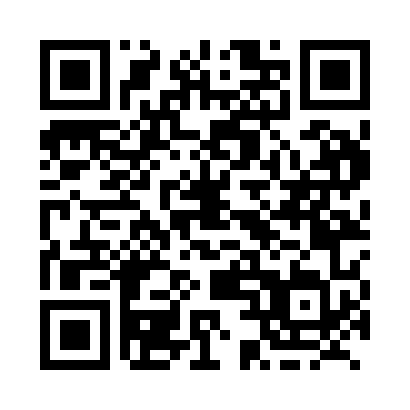 Prayer times for Drapeau, Quebec, CanadaMon 1 Jul 2024 - Wed 31 Jul 2024High Latitude Method: Angle Based RulePrayer Calculation Method: Islamic Society of North AmericaAsar Calculation Method: HanafiPrayer times provided by https://www.salahtimes.comDateDayFajrSunriseDhuhrAsrMaghribIsha1Mon2:294:3012:295:588:2910:292Tue2:304:3012:295:588:2810:293Wed2:304:3112:305:588:2810:294Thu2:314:3212:305:578:2810:295Fri2:314:3212:305:578:2710:286Sat2:324:3312:305:578:2710:287Sun2:324:3412:305:578:2610:288Mon2:334:3512:305:578:2610:289Tue2:334:3612:315:568:2510:2810Wed2:344:3712:315:568:2410:2711Thu2:344:3812:315:568:2410:2712Fri2:354:3812:315:558:2310:2713Sat2:354:3912:315:558:2210:2614Sun2:364:4012:315:558:2110:2615Mon2:374:4212:315:548:2010:2516Tue2:394:4312:315:548:2010:2317Wed2:414:4412:315:538:1910:2118Thu2:434:4512:315:538:1810:1919Fri2:454:4612:325:528:1710:1720Sat2:474:4712:325:528:1610:1621Sun2:494:4812:325:518:1510:1422Mon2:514:4912:325:518:1310:1223Tue2:534:5012:325:508:1210:1024Wed2:554:5212:325:498:1110:0825Thu2:574:5312:325:498:1010:0526Fri2:594:5412:325:488:0910:0327Sat3:014:5512:325:478:0710:0128Sun3:034:5712:325:468:069:5929Mon3:054:5812:325:458:059:5730Tue3:074:5912:325:458:039:5531Wed3:095:0012:325:448:029:53